PROJECTAANVRAAG 
REGIO DEAL CLEANTECH REGIOProjectnummer en ProjectnaamPlek voor Techniek: verbinden lokale techniekhubs in de Cleantech RegioNaam penvoerderStichting Platform Techniek Stedendriehoek						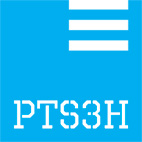 Dhr. P. Mulder, voorzitterDatum14 juni 2022ProjectbeschrijvingAanleiding, noodzaak en actualiteit van het project Het tekort aan technici blijft de komende jaren een hardnekkig probleem, ook in de Cleantech Regio. Om de instroom in techniekopleidingen te bevorderen, organiseren ondernemers, onderwijsinstellingen en gemeenten al jaren allerlei activiteiten voor kinderen en jongeren.Dat gebeurde door lokale platforms techniek, onder regie en coördinatie van het regionale Platform Techniek Stedendriehoek. De programmamanager deed veelal ook allerlei uitvoerend werk voor deze activiteiten.Juist omdat deze samenwerkende ‘O’s’ elkaar lokaal goed weten te vinden, zijn mede vanuit de lokale platforms techniek en vaak aangejaagd door gemeenten, inmiddels vier lokale techniekhubs ontstaan. Dit juicht Platform Techniek Stedendriehoek toe, omdat zo goed ingespeeld kan worden op lokale doelgroepen, wensen en belangen. Ook zijn de techniekhubs aan zet voor de uitvoering van lokale activiteiten, waardoor regionaal meer ruimte ontstaat voor lokaal-overstijgende innovatie waarin lokale techniekhubs participeren en van kunnen profiteren.In Apeldoorn vind je op het Zwitsalterrein NewTechPark, in Deventer is in de bestaande Technicampus het Experience Center in ontwikkeling, in Zutphen draait de Techniekfabriek en in Epe vinden we de Techniekbrouwerij. Elke lokale techniekhub combineert onderwijs(ondersteuning) met het organiseren van allerlei instroombevorderende activiteiten en techniekeducatie en promotie in brede zin, maar heeft ook een eigen karakter.Cruciaal is wél dat we lokale initiatieven blijven verbinden en kennis blijven delen. Zo voorkomen we dat techniekhubs onnodig allemaal zelf het wiel uitvinden terwijl we juist willen stimuleren dat zij elkaar inspireren en praktijken die bewezen effectief zijn, kunnen overnemen. Lokale techniekhubs kunnen elkaar versterken en samen meer impact realiseren. Ook in gezamenlijke profilering en communicatie valt winst te boeken om meer kinderen, jongeren, ouders en andere stakeholders te bereiken.Platform Techniek Stedendriehoek ziet voor zichzelf een belangrijke rol als strategisch verbinder en kennisdeler tussen de lokale techniekhubs. Daarnaast dus ook als aanjager en initiator van innovatieve, regionale en strategische projecten. En tot slot ook als strategisch sparringpartner en regionaal belangenbehartiger voor onderwijs en arbeidsmarkt in de techniek.In een Roadmap is in overleg met stakeholders (natuurlijk ook met de lokale techniekhubs) een aantal programmalijnen uitgewerkt voor de thema’s instroom en doorstroom, arbeidsmobiliteit en doorgaande leerlijnen techniek (zie bijlage).Als penvoerder voor de Regiodeal (pakket 4) wil Platform Techniek Stedendriehoek focussen op het verbinden van de lokale techniekhubs en het delen van kennis, ervaringen, materialen en gereedschappen bevorderen.Doelstelling(en)De lokale techniekhubs dragen met hun programma’s en activiteiten bij aan meer instroom in technische opleidingen en techniekbanen. Instroom en doorstroom, arbeidsmobiliteit en doorgaande leerlijnen techniek zijn speerpunten. Platform Techniek Stedendriehoek faciliteert, ondersteunt, adviseert, organiseert en mobiliseert.De vier lokale techniekhubs in de Cleantech Regio willen effectiever en doelmatiger werken aan meer instroom in de techniek door te leren van elkaars organisatie, aanpak, werkwijze, activiteiten en communicatie. Hiervoor ontwikkelen zij onder regie van Platform Techniek Stedendriehoek een gezamenlijk regionaal uitwisselingsprogramma met diverse kennisbijeenkomsten. Naast het delen van kennis en ervaring, kunnen lokale techniekhubs ook materialen en gereedschappen delen.De vier lokale techniekhubs in de Cleantech Regio willen samen innoveren en hun inhoudelijke aanbod daarmee beter laten aansluiten bij de behoeften van kinderen, jongeren en volwassenen op wie zij zich richten. Hiervoor ontwikkelen zij onder regie van Platform Techniek Stedendriehoek een gezamenlijk kennis- en onderzoeksprogramma.Om stakeholders in de Cleantech Regio ‘in de techniek’ op een informatieve, overzichtelijke manier te informeren en te enthousiasmeren, ontwikkelen we een online techniekplatform waar we stakeholders met elkaar verbinden, waar elke lokale techniekhub zich presenteert en profileert en waar we aandacht besteden aan gezamenlijke onderzoeksresultaten, (lokale) activiteiten, speerpunten en vraagstukken.Beschrijving van de werkpakkettenUitwisselingsprogrammaDe lokale techniekhubs ontwikkelen een uitwisselingsprogramma om van elkaar te leren. Dit programma wordt verder uitgewerkt in bijeenkomsten die al zijn gestart.Eerste ideeën: een learning community startennetwerk- en expertbijeenkomsten organiseren (op thema’s waarin lokale techniekhubs zich willen ontwikkelen of beter willen worden)kijken in elkaars ‘keuken’gezamenlijk onderzoek naar mogelijkheden voor een stabiele financiële basis voor het activiteitenprogramma (een gedeelde zorg voor continuïteit)De techniekhubs zijn allemaal in een andere ontwikkelingsfase en hebben een andere ontstaansgeschiedenis. Zij werken alle vier aan dezelfde doelen, maar leggen ook andere accenten. Elke techniekhub kent een eigen structuur, werkwijze, aanbod en aanpak die andere hubs kan inspireren. Via een uitwisselingsprogramma kunnen de hubs al lerend een professionaliseringsslag maken. Door training en scholing slim gezamenlijk te organiseren, ondersteunen we dit.Zo heeft de Technicampus heel veel ervaring in het bieden van onderwijs in verbinding met het bedrijfsleven en moet daar het Experience Center nog starten. NewTechPark is gestart vanuit een consortium van bedrijven, onderwijs en gemeente en focust op techniekbeleving.De Techniekfabriek Zutphen is van start, werkt samen met het vmbo en zoekt nu een manager om de verbinding met (ander) techniekonderwijs en -activiteiten verder vorm te geven.De Techniekbrouwerij kent een techniekonderwijsaanbod in het mbo en wil breder activiteiten gaan aanbieden om kinderen en jongeren kennis te laten maken met techniek.Kennis- en onderzoeksprogrammaOntwikkelingen in techniek en technologie gaan razendsnel en volgen elkaar steeds sneller op. Dat maakt het steeds lastiger om onderwijs te laten aansluiten bij de actualiteit van de arbeidsmarkt. De lokale techniekhubs signaleren dit en willen hierin een verbindende rol spelen.Ook willen zij hun eigen aanbod actueel houden. Dit vraagt om nader onderzoek en het benutten van kennis en onderzoek dat in andere regio’s is (op)gedaan. Hiervoor formuleren de techniekhubs met stakeholders en Platform Techniek Stedendriehoek nadere onderzoeksvragen. Eerste ideeën:is ons aanbod voldoende actueel en passend bij kinderen en jongeren en de toekomstige vraag van onderwijs en arbeidsmarkt? Denk aan de energietransitie, nieuwe technologieën, et ceterawat zijn kansen in de Cleantech Regio voor arbeidsmobiliteit voor instroom in de techniek en welke rol kunnen techniekhubs daarin spelen?een effectmeting: wat is de bijdrage van onze activiteiten aan de instroom in de techniek?hoe kunnen we resultaten van activiteiten goed monitoren?Ook willen de techniekhubs een sterk samenwerkingsnetwerk opbouwen met kennispartners zoals onderwijs (van primair onderwijs tot universiteiten), TechYourFuture, KWTO, KWTG, VHTO, JetNet / TechNet, kennisinstellingen zoals de landelijke Wetenschapsknooppunten van de verschillende Universiteiten, Saxion en het landelijke Platform Talent voor Technologie. TechYourFuture kan van toegevoegde waarde zijn bij de uitwerking van de Cleantech doelen met onderzoek en het maken van verbindingen met andere regio’s.Als penvoerder organiseert Platform Techniek Stedendriehoek bijeenkomsten voor lokale techniekhubs, organiseert en coördineert netwerk- en expertbijeenkomsten en initieert onderzoek. De programmamanager is de verbindende schakel tussen lokale techniekhubs en netwerkpartners en stakeholders in de Cleantech Regio.Online kennisplatformPlatform Techniek Stedendriehoek heeft een verouderde website die ook qua opzet niet meer voldoet aan de huidige werkwijze. Daarom willen we een online kennisplatform ontwikkelen waar lokale techniekhubs zich presenteren (snel doorlinken naar eigen sites) en we regionaal interessant nieuws delen en ‘optillen’. Zo kunnen we stakeholders in de regio meenemen in actuele ontwikkelingen en inspireren.Als penvoerder organiseert en faciliteert Platform Techniek Stedendriehoek regionale kennisdeling via een online kennisplatform om professionals in onderwijs, bedrijfsleven en overheden op lokaal, regionaal en landelijk niveau te informeren en te enthousiasmeren voor techniekinitiatieven in de Cleantech Regio.Resultaten op werkpakketniveauLokale techniekhubs hebben zich verder geprofessionaliseerd, werken intensief samen, delen kennis en ervaringen en functioneren als een lerend netwerk.Lokale techniekhubs voeren een effectief en passend activiteitenaanbod uit waardoor we (door meer zicht op rendement van onze activiteiten) zien dat meer kinderen, jongeren en volwassenen instromen in de techniek.Lokale techniekhubs zijn present en profileren zich ook op het regionale online platform, waar stakeholders (lokaal/regionaal/landelijk) zich breed kunnen informeren over techniekactiviteiten en ontwikkelingen in onderwijs en bedrijfsleven in de regio.ProjectresultatenEen samenwerkend kennisnetwerk van lokale techniekhubs zorgt voor synergie in het activiteitenaanbod om meer kinderen, jongeren en volwassenen te interesseren voor leren en werken in de techniek. Verwachte effecten/impactZie 1.2 en 1.4Verwachte risico’s en beheersmaatregelenNiet elke lokale techniekhub zit in dezelfde ontwikkelingsfase. Dat is enerzijds een kans: er kan geleerd worden van voorlopers. Het is ook een risico omdat alle techniekhubs vooruit willen en ook samen willen optrekken bij het doen van onderzoek. Ook is van belang dat alle techniekhubs zich écht verbinden met elkaar en Platform Techniek Stedendriehoek een coördinerende, faciliterende, activerende en regie-voerende rol gunnen om kennisdeling mogelijk te maken.Relaties met andere projectenWe sluiten aan bij het Techniekpact Stedendriehoek, diverse projecten van Sterk Techniek Onderwijs in de regio en landelijke projecten zoals Girlsday.en Weekend van de Wetenschap.ProjectorganisatiePenvoerder van het projectPenvoerende organisatieNaam rechtspersoon: Stichting Platform Techniek StedendriehoekBezoekadres:	Tweelingenlaan 126			Postcode: 7423AR		Plaats: ApeldoornPostadres:	Tweelingenlaan 126			Postcode: 7423AR		Plaats: Apeldoorn Telefoonnummer: 06 510 52 502E-mailadres: j.haverkamp@pts3h.nl Website: www.pts3h.nl Uw kenmerk: Programmamanager Techniekpact S3HInschrijvingsnummer KvK: 08226106Rekeningnummer: 	NL60RABO0141555246Tenaamstelling Rekening: Stichting Platform Techniek StedendriehoekContactpersoon/penvoerderNaam en voorletters: Pieter Mulder / Jan HaverkampFunctie bij het project: ProjectleiderTelefoonnummer (mobiel en vast):  06 – 510 52 502E-mailadres: j.haverkamp@pts3h.nl ProjectdeelnemersProjectledenCommunicatieContactpersoon Communicatie: communicatieadviseur Cleantech Regio, Chiel TroostNaam en voorletters: Chiel Troost Rol in het project: Ondersteunt bij de communicatieOrganisatie: Cleantech RegioTelefoonnummer: 06 15 55 81 80E-mailadres: chieltroost@cleantechregio.nl Planning3.1	Planning van de werkpakketten BegrotingProjectbegroting (bijlage Excel begroting)Kosten per werkpakketToelichting op de kostenBij dit project gaat het primair om kennisdeling. Het faciliteren, organiseren en initiëren van bijeenkomsten, onderzoek(en) en expertsessies zal veel tijd en energie vragen van de programmamanager Platform Techniek Stedendriehoek. Lokale techniekhubs investeren in deelname- en werktijd.Daarnaast is behoefte aan onderzoek en het ontwikkelen van een monitor. Ook willen we een online platform ontwikkelen. Voor deze zaken zullen externe bureaus moeten worden ingehuurd.Financieringsoverzicht Liquiditeitsoverzicht Bijlagen Formulier Projectplanning (projectfiche)SamenwerkingsovereenkomstBegroting in ExcelStaatssteuntoetsOrganisatieAfdelingContactpersoonInbrengSamenwerkingsovereenkomst getekendTechnicampusJan Jansen & Wim den BlankenNew Tech ParkDavid Beij & Henk WijnsmaTechniekfabriekAlda Kroneman & Jan DuitsTechniekbrouwerijMarjolein van AlkenNaamOrganisatieFunctieRol Taken ResultaatWerkpakketMijlpaalTijdpadRealisatieOnderlinge afstemming met de verschillende techniekhubs stimuleren en organiserenGehele jaar2022 en 2023Definieren van KPI’sNajaar 2022Eind 2022Afstemmen van programma’s en thema’s per techniekhubGehele jaarNajaar 2022Uitwisselen materialen, lesbrieven en gereedschapGehele jaar2022 en 2023Opzet van onderzoek opstellen samen met TechYourFuture en de TechniekhubsNajaar 20222022 en 2023Effectmeting binnen NTP opzettenNajaar 20222022 en 2023